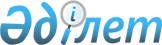 О внесении изменения в приказ Министра внутренних дел Республики Казахстан от 19 января 2015 года № 34 "Об утверждении Правил безопасности на водоемах"Приказ Министра внутренних дел Республики Казахстан от 29 мая 2020 года № 438. Зарегистрирован в Министерстве юстиции Республики Казахстан 1 июня 2020 года № 20792
      ПРИКАЗЫВАЮ:
      1. Внести в приказ Министра внутренних дел Республики Казахстан от 19 января 2015 года № 34 "Об утверждении Правил безопасности на водоемах" (зарегистрирован в Реестре государственной регистрации нормативных правовых актов за № 10335, опубликованный 31 марта 2015 года в информационно-правовой системе "Әділет") следующее изменение:
      Правила безопасности на водоемах, утвержденные указанным приказом, изложить в новой редакции согласно приложению к настоящему приказу.
      2. Комитету по чрезвычайным ситуациям Министерства внутренних дел Республики Казахстан в установленном законодательством порядке Республики Казахстан обеспечить:
      1) государственную регистрацию настоящего приказа в Министерстве юстиции Республики Казахстан;
      2) размещение настоящего приказа на интернет-ресурсе Министерства внутренних дел Республики Казахстан;
      3) в течение десяти рабочих дней после государственной регистрации настоящего приказа представление в Юридический Департамент Министерства внутренних дел Республики Казахстан сведений об исполнении мероприятий, предусмотренных подпунктами 1) и 2) настоящего пункта.
      3. Контроль за исполнением настоящего приказа возложить на курирующего заместителя Министра внутренних дел Республики Казахстан.
      4. Настоящий приказ вводится в действие по истечении десяти календарных дней после дня его первого официального опубликования. Правила безопасности на водоемах Глава 1. Общие положения
      1. Настоящие Правила безопасности на водоемах (далее – Правила) определяют порядок обеспечения безопасности граждан при пользовании водоемами Республики Казахстан.
      2. В настоящих Правилах используются следующие понятия:
      1) водный режим - изменение во времени уровней, расходов и объемов воды в водных объектах и почвогрунтах;
      2) водоемы - реки и приравненные к ним каналы, озера, водохранилища, пруды и другие внутренние водоемы, территориальные воды;
      3) водопользователь - организация, независимо от ее ведомственной принадлежности и формы собственности, физическое или юридическое лицо, которому в порядке, установленном законодательством Республики Казахстан, предоставлено право использования водных ресурсов для удовлетворения собственных нужд и (или) коммерческих интересов;
      4) запрещенное место для купания – потенциально опасные участки водоемов, не предназначенные для купания людей;
      5) знаки безопасности на водоемах – знаки (предупреждающие, запрещающие, информационные и другие), устанавливаемые вблизи водоемов в целях обеспечения безопасности жизни людей;
      6) индивидуальное спасательное средство – это спасательное средство, предназначенное для создания дополнительной плавучести человеку при нахождении в воде или на льду. К индивидуальным спасательным средствам относятся спасательные круги, жилеты, нагрудники, буйки;
      7) коммунальный пляж – место отдыха на водоеме, находящееся в ведении местного исполнительного органа;
      8) комплект №1 – водолазное снаряжение легкого типа включает в себя полумаску для улучшения видимости под водой, дыхательную трубку в виде полой трубки с загубником, позволяющее плавающему дышать атмосферным воздухом на или под водой не поднимая голову над водой и ласты для плавания в качестве движителя в форме плавника надевающегося на ноги;
      9) маломерное судно – судно длиной не более двадцати метров с допустимым количеством людей на борту не более двенадцати человек, кроме судов, построенных или оборудованных для рыболовства, перевозки грузов, буксировки, проведения поиска, разведки и добычи полезных ископаемых, строительных, путевых, гидротехнических и других подобных работ, лоцманской и ледокольной проводки, а также осуществления мероприятий по защите водных объектов от загрязнения и засорения;
      10) массовое мероприятие на водоеме – публичное мероприятие с массовым пребыванием людей (культурно-зрелищное, спортивное, рекламное или развлекательное мероприятие), проводимое на водоеме (или его части) с прилегающим или неприлегающим земельным участком;
      11) место для массового отдыха, туризма и спорта на водных объектах и водохозяйственных сооружениях – водный объект (или его часть) с прилегающим земельным участком, используемый для рекреационных целей (пляж, место рыболовства, лечения, туризма, спорта и активного отдыха на воде или льду, проката маломерных судов и других средств плавания и катания на водоемах), а также для организованного отдыха детей;
      12) организатор массового мероприятия на водоеме – организация, независимо от ведомственной принадлежности и формы собственности, а также физическое или юридическое лицо, инициировавшее мероприятие на водоеме;
      13) организатор места массового отдыха, туризма и спорта на водных объектах и водохозяйственных сооружениях - организация, независимо от ведомственной принадлежности и формы собственности, а также физическое или юридическое лицо, которому представлено право пользования водоемом для рекреационных целей (пляж, место рыболовства, лечения, туризма, спорта и активного отдыха на воде или льду, проката маломерных судов и других средств плавания и катания на водоемах), а также для организованного отдыха детей;
      14) отдыхающие – лица находящиеся на водоемах с целью отдыха, рыбалки, купания, катаний на маломерных судах и других видов отдыха;
      15) ответственные за соблюдение требований настоящих Правил – владельцы водоемов, инструктора (тренеры), спасатели, местные исполнительные органы, а также лица, пользующиеся водоемами;
      16) пляж – земельный участок, прилегающий к водоему и обустроенный для организованного отдыха, в том числе купания людей;
      17) поверхностные водные объекты - постоянное или временное сосредоточение вод на поверхности суши в формах ее рельефа, имеющих границы, объем и водный режим;
      18) спасательные шильца – спасательный аксессуар, позволяющий самостоятельно выбраться на лед после проваливания, а также перемещаться по тонкому льду в положении лежа. Представляет собой 2 рукоятки с заостренными металлическими концами, соединенными между собой шнуром;
      19) спасательное средство "Конец–Александрова" – средство для оказания помощи утопающему, которое представляет собой плавучий линь длиной около 30 метров с петлей диаметром 40 сантиметров и двумя поплавками;
      20) спасательный пост – пост, создаваемый организациями, независимо от их ведомственной принадлежности и формы собственности, юридическими и физическими лицами на определенном участке акватории, укомплектованный спасателями-дружинниками, оснащенный спасательным оборудованием, выполняющий функций по обеспечению безопасности людей на водоемах;
      21) страховочный конец – плавучий линь длиной не менее 200 метров на катушке с петлей предназначенный для страховки самого спасателя, которое надевается на пояс или через плечо, также используемое совместно со спасательным кругом или спасательным жилетом;
      22) учебное место – это специально оборудованное место на территории пляжа, максимально приспособленное для проведения коллективных и индивидуальных занятий по плаванию.
      3. Нарушение или невыполнение настоящих Правил, совершенное лицом при отсутствии признаков уголовно наказуемого деяния, влечет ответственность в соответствии со статьей 412 Кодекса Республики Казахстан от 5 июля 2014 года "Об административных правонарушениях".
      4. Обследование и очистка дна участка акватории водоема, отведенного для купания, на глубинах до 2 метров, производится территориальными подразделениями уполномоченного органа в сфере гражданской защиты или организациями, имеющими водолазное оборудование и снаряжение для производства работ под водой.
      5. Рыбная ловля на водоемах с использованием плавательных средств осуществляется при наличии индивидуальных спасательных средств. Глава 2. Порядок обеспечения безопасности на водоемах, в том числе на пляжах
      6. Для обеспечения безопасности на водоемах, в том числе на пляжах Республики Казахстан уполномоченный орган в сфере гражданской защиты выполняет следующие меры:
      1) совместно с местными исполнительными органами организует и проводит профилактические работы, направленные на предупреждение чрезвычайных ситуаций на водоемах;
      2) проводит водно-спасательные и водолазно-поисковые работы на водоемах Республики Казахстан;
      3) в местах для массового отдыха, туризма и спорта на водных объектах и водохозяйственных сооружениях по радиотрансляционным установкам и с помощью других средств массовой информации проводит массово-разъяснительную работу среди отдыхающих по предупреждению несчастных случаев на воде;
      4) по решению местных исполнительных органов организует дежурство патрульной полиции.
      7. Местные исполнительные органы выполняют следующие мероприятия:
      1) местными исполнительными органами области (города республиканского значения, столицы) устанавливаются по согласованию с уполномоченными органами в области использования и охраны водного фонда, водоснабжения и водоотведения, охраны окружающей среды, санитарно-эпидемиологического благополучия населения, с соблюдением экологических требований и безопасности жизни человека места для массового отдыха, туризма и спорта на водных объектах и водохозяйственных сооружениях;
      2) создают на коммунальных пляжах спасательные посты, пункты медицинской помощи и посты общественной безопасности;
      3) проводят инвентаризацию водоемов, используемых для купания и отдыха и закрепление их за конкретными владельцами;
      4) не допускают открытие мест массового отдыха, туризма и спорта на водных объектах и водохозяйственных сооружениях, без наличия спасательных постов укомплектованных спасателями дружинниками и оснащенных спасательным оборудованием и снаряжением согласно приложению 1 к настоящим Правилам, помещением для оказания первой медицинской помощи с дежурным медицинским персоналом и оснащенным необходимым инструментом и медикаментами и участками для купания детей (детский пляж);
      5) создают и оборудуют коммунальные и детские пляжи для купания и обучения плаванию детей;
      6) привлекают волонтеров в места массового отдыха, туризма и спорта на водных объектах и водохозяйственных сооружениях;
      7) для перехода замерзшего водоема создают специальные ледовые (пешеходные и автогужевые) переправы;
      8) устанавливают время открытия и закрытия переправы по льду в начале и конце зимнего периода;
      9) представляют информацию гражданам о местах, где запрещены купание, забор воды для питьевых и хозяйственных нужд, водопой скота, катание на маломерных судах и других плавучих средствах на водных объектах, расположенных на территории соответствующего региона через средства массовой информации и иные способы представления такой информации;
      10) на опасных и необорудованных для отдыха и купания участках водоемов местными исполнительными органами устанавливаются запрещающие и предупреждающие знаки безопасности на водоемах, соответствующие требованиям согласно приложению 2 к настоящим Правилам;
      11) организуют создание в образовательных организациях уголков безопасности на водных объектах, изучение правил поведения на водных объектах, мер безопасности для предупреждения несчастных случаев и мер по оказанию первой помощи пострадавшим.
      8. В соответствии с частью второй пункта 4 статьи 65 Водного кодекса Республики Казахстан от 9 июля 2003 года, местные представительные органы областей (городов республиканского значения, столицы) в целях охраны жизни и здоровья граждан, с учетом особенностей региональных условий в правилах общего водопользования могут определить места, где запрещены купание, забор воды для питьевых и хозяйственных нужд, водопой скота, катание на маломерных судах и других плавучих средствах на водных объектах, расположенных на территории соответствующего региона.
      9. В местах массового отдыха, туризма и спорта на водных объектах и водохозяйственных сооружениях:
      1) при производстве работ по выемке грунта, выколке льда, углублению дна водоема принимаются меры по ограждению участков, на которых ведутся работы, а после окончания работ по выравниванию дна водоема;
      2) перед началом купального сезона проводятся обследования и очистка дна участка акватории водоема, отведенного для купания, на глубинах до 2 метров, по итогам которого выдается акт водолазного обследования дна акватории пляжа от организации, проводившей данную работу по форме согласно приложению 3 к настоящим Правилам;
      3) создаются спасательные посты укомплектованные спасателями-дружинниками и оснащенных спасательным оборудованием и снаряжением, помещением для оказания первой медицинской помощи с дежурным медицинским персоналом и оснащенным необходимым инструментом и медикаментами и участком для купания и обучения детей. Спасатели-дружинники следят за безопасностью отдыхающих и купающихся, предупреждают и пресекают случаи нарушения настоящих Правил;
      4) устанавливаются наблюдательные вышки высотой, обеспечивающими охват всей контролируемой зоны обслуживания, с установкой от береговой полосы не более 20 метров;
      5) устанавливаются громкоговорящие устройства, телефонная связь и система видео фиксации с охватом всей зоны обслуживания;
      6) устанавливаются информационные стенды с материалами по профилактике несчастных случаев с людьми на водных объектах, выдержками из настоящих Правил, данными о температуре воды и воздуха, правилами оказания первой помощи, кабинами для переодевания (1 на 50 человек), лежаками, тентами, навесами от солнца и уборными (1 на 50 человек). Информационные стенды выглядят следующим образом:
      стенды с табличками с указанием температуры воды и воздуха, направления силы ветра и скорости течения;
      стенды номерами телефонов и адресов правоохранительных органов, спасательных служб и ближайшей водно-спасательной станции;
      стенды со схематическим изображением территории и акватории с указанием наибольших глубин и опасных мест;
      стенды с расписанием занятий, тренировок, соревнований с указанием лиц, ответственных за безопасность на воде;
      7) пляжи создаются на расстоянии не менее 500 метров выше по течению от мест спуска сточных вод, а также на 1000 метров ниже от гидротехнических сооружений, пристаней, причалов, пирсов, нефтеналивных приспособлений, паромных канатных переправ;
      8) устанавливается постепенный скат без уступов дна акватория, отведенного для купания до глубины 2 метров при ширине береговой полосы не менее 20 метров, очищено от водных растений, ракушек, коряг, стекла, камней и других предметов, представляющих опасность для купающихся;
      9) места, отведенные для купания обозначаются знаками, обозначаются границы участка акватории, отведенного для купания буйками красного или оранжевого цвета, расположенными на расстоянии 10-20 метров друг от друга и до 25 метров от места с глубиной 1,3 метра, и не выходят в зону судового хода;
      10) обеспечивается расположение пунктов проката маломерных судов, базы стоянок маломерных судов для проведения водных прогулок населения, катания на буксируемых средствах, катания на водных объектах, плавательных досках под парусом не ближе 50 метров от границ пляжей и участков (полос) акваторий, используемых для подводного плавания;
      11) обеспечивается создание участков для обучения плаванию детей дошкольного и младшего школьного возраста глубиной не более 0,7 метра, для детей старшего школьного возраста глубиной не более 1,2 метра. Участки ограждаются забором или обносятся линией поплавков, закрепленных на тросах;
      12) обеспечивается создание на пляжах мест для прыжков в воду в естественных участках акватории с приглубыми берегами с указанием глубины дна. При отсутствии таких участков устанавливаются деревянные мостки или плоты до мест с глубинами, обеспечивающими безопасность при выполнении прыжков в воду. Стационарные водные аттракционы обеспечивают безопасность людей при пользовании ими, а места их размещения оборудуются стендами с правилами эксплуатации стационарных водных аттракционов и мерами безопасности при их использовании;
      13) обеспечивается выход на платформы вышек для прыжков в воду высотой от 3 и более метров допускается с разрешения инструкторов (тренеров) и в их присутствии. Платформы вышек и ступенчатый марш вышки изготавливаются с поручнями, ступеньки высотой и шириной не выше размеров, установленных строительными нормами, покрытие ступеньки – из материалов, предотвращающих скольжение;
      14) обеспечивается создание пляжей без выхода грунтовых вод на поверхность, воронок, водоворотов и течения, превышающего 0,5 метра в секунду;
      15) обеспечивается создание на пляже на расстоянии 10 метров от воды с интервалом не более 50 метров щитов со спасательными кругами и спасательными средствами "Конец–Александрова".
      10. Организатор массового мероприятия на водоеме направляет в местный исполнительный орган заявку на проведение массового мероприятия на водоеме с указанием:
      даты, время и сроков проведения массового мероприятия на водоеме;
      количества участников массового мероприятия на водоеме;
      лиц, ответственных за обеспечение безопасности людей на водном объекте, общественного порядка и охрану окружающей среды;
      схему места проведения массового мероприятия на водоеме. При проведении массового мероприятия на водном объекте участки (полосы) акватории обозначаются буйками (вешками) красного или оранжевого цвета;
      наличие спасателей-дружинников, имеющих справку о прохождении курсов по подготовке спасателей–дружинников в территориальном подразделении уполномоченного органа в сфере гражданской защиты;
      наличие медицинского персонала (санитарных машин) для оказания медицинской помощи пострадавшим на воде и сотрудников полиции для обеспечения охраны общественного порядка.
      11. При проведении массовых мероприятий на водоемах, связанных с нахождением под водой (в том числе одиночных занятий подводными видами спорта и отдыха), в пределах используемого участка (полосы) акватории находится судно (несколько судов) с вместимостью не менее количества участников занятий с лицами, обеспечивающими безопасность людей, находящихся под водой.
      12. Купание в необорудованных участках водоемов не допускается.
      13. Организация, открытие и эксплуатация мест массового отдыха, туризма и спорта на водных объектах и водохозяйственных сооружениях, не соответствующих требованиям настоящих Правил, не допускается. Глава 3. Порядок поведения на водоемах граждан Республики Казахстан
      14. На водоемах не допускается:
      1) купаться в местах, где установлены знаки "Купание запрещено";
      2) выходить (выезжать) на лед в местах, где установлены знаки "Переход (переезд) по льду запрещен";
      3) заплывать за буйки, обозначающие границы заплыва;
      4) подплывать к маломерным судам и другим плавательным средствам;
      5) прыгать в воду с лодок, катеров, причалов, природных образований (скал, утесов, валунов, парапетов, ограждений и других предметов), а также сооружений, не приспособленных для этих целей;
      6) заниматься спортом, в том числе играть в спортивные игры, в местах, не приспособленных для этих целей;
      7) подавать крики ложной тревоги;
      8) загрязнять и засорять водоемы, стирать белье, заправлять топливом, мыть и ремонтировать транспортные средства в местах, отведенных для купания, и прилегающих к ним территориях, в том числе выше пляжей по течению до 500 метров;
      9) заходить на маломерных судах (в том числе гребных) и маневрировать на пляжах и участках акваторий используемых для подводного плавания (за исключением судов, обеспечивающих безопасность людей);
      10) не допускается самовольно уничтожать (снимать), повреждать или устанавливать знаки безопасности на водоемах;
      11) входить в воду и купаться в состоянии алкогольного и наркотического опьянения;
      12) нырять в непроверенных и необорудованных местах;
      13) плавать на предметах, не предназначенных для плавания;
      14) оставлять на берегу и в раздевалках мусор, который может нанести травму отдыхающим;
      15) взбираться на знаки безопасности на водоемах, буйки;
      16) входить в воду детям без сопровождения взрослых. Глава 4. Порядок обеспечения безопасности детей в местах для массового отдыха, туризма и спорта на водных объектах и водохозяйственных сооружениях
      15. Безопасность детей на водоемах обеспечивается правильным выбором и оборудованием мест для массового отдыха, туризма и спорта на водных объектах и водохозяйственных сооружениях и систематической разъяснительной работой с детьми о соблюдении настоящих Правил и соблюдением мер предосторожности.
      16. Для обеспечения безопасности детей в местах для массового отдыха, туризма и спорта на водных объектах и водохозяйственных сооружениях создаются детские пляжи для купания и обучения плаванию детей, оборудованные участками для купания и обучения плаванию детей.
      17. Участки для купания и обучения плаванию детей дошкольного и школьного возраста имеют глубину от 0,7 метра до 1,2 метра. Участки обносятся линией поплавков, закрепленных на кольцах, вбитых в дно на расстоянии не более 3 метров друг от друга.
      18. Участки для купания и обучения плаванию детей обозначаются знаками с изображением в зеленной окружности двух детей, стоящих в воде.
      19. Во время купания детей на всей территории пляжа не допускаются катание на маломерных судах, проведение игр и спортивных мероприятий, купание и нахождение посторонних лиц.
      20. Организации, независимо от их ведомственной принадлежности и формы собственности, предназначенные для отдыха и оздоровления детей:
      1) оборудуют и оснащают пляжи спасательными постами;
      2) назначают должностных лиц, ответственных за безопасность детей на водоемах;
      3) разрабатывают инструкцию по действиям при возникновении происшествий и чрезвычайных ситуаций на водоемах и льду.
      21. Требования, предъявляемые к обустройству пляжа в местах организованного отдыха на водоемах, для организаций, предназначенных для отдыха и оздоровления детей являются необходимыми для выполнения.
      22. Организация, открытие и эксплуатация мест отдыха и оздоровления детей, не соответствующих требованиям настоящих Правил, не допускается.
      23. Купание детей разрешается группами не более 10 человек и продолжительностью не более 20 минут.
      24. Безопасность детей во время купания и обучения плаванию и методическое руководство обеспечивается инструкторами по плаванию, обученных приемам оказания первой помощи пострадавшим на водоемах. Купание и обучение детей, не умеющих плавать проводиться отдельно от детей, умеющих плавать.
      25. Перед началом купания и обучения детей проводится инструктаж по соблюдению настоящих Правил.
      26. Детям не допускается нырять с перил, мостков, заплывать за границу плавания.
      27. При катании детей на маломерных судах не допускается:
      1) перегружать судно сверх установленной нормы;
      2) катание детей в возрасте до 7 лет;
      3) совершать прыжки в воду с судна;
      4) кататься без индивидуальных спасательных средств;
      5) заходить на акваторию, отведенную для купания, а также подходить к знакам судоходной остановки, швартоваться к ним и останавливаться на судовом ходу.
      28. В местах с глубинами до 2 метров допускается купаться детям в возрасте от 12 лет, умеющими хорошо плавать. Эти места ограждены буйками красного или оранжевого цвета, расположенными на расстоянии метра один от другого.
      29. Для проведения уроков плавания на берегу ограждается и соответствующим образом оборудуется площадка, примыкающая к водоему.
      30. На площадке устанавливаются:
      1) плавательные доски;
      2) резиновые надувные круги по числу купающихся детей;
      3) не менее двух шестов, применяемых для поддержки не умеющих плавать;
      4) плавательные поддерживающие пояса;
      5) не менее 3 ватерпольных мяча;
      6) не менее двух электромегафонов;
      7) доска расписания занятий с учебными плакатами по методике обучения и технике плавания.
      31. Все мероприятия, связанные с нахождением детей на водоемах проводятся под надзором лиц, ответственных за их жизнь и здоровье и обученных приемам оказания первой помощи пострадавшим на водоемах.
      32. За купающимися детьми ведется непрерывное наблюдение лицами, указанными в подпункте 2 пункта 20 настоящих Правил.
      33. Не допускается предоставление маломерных судов во временное владение и пользование детям, а также лицам, не имеющим права его управлением. Глава 5. Порядок по обеспечению безопасности людей во время проведения туристских маршрутов на водоемах
      34. Организаторы и участники туристских групп в период проведения туристских маршрутов на водоемах соблюдают настоящие Правила.
      35. Организаторы туристских групп назначают ответственных руководителей групп.
      36. Организаторы туристских групп информируют территориальные подразделения уполномоченного органа в сфере гражданской защиты о туристских маршрутах на водоемах, а также сведения о дате выхода и возвращения группы, количества участников, фамилии, имени, отчества руководителя групп.
      37. Руководители групп до начала похода проводят инструктаж с участниками туристских групп по использованию плавательных средств, на которых выполняется маршрут, правилам пользования средствами спасения с фиксацией об ознакомление в журнале инструктажей.
      38. Условия проведения туристских походов:
      1) группы оснащаются необходимыми спасательными средствами по количеству участников и средствами оказания первой медицинской помощи;
      2) руководитель группы изучает маршрут, приемы работы со снаряжением и спасательными средствами, обеспечивается картографическим материалом по прохождению данного маршрута, умеет оказывать первую помощь пострадавшим на водоемах.
      39. Не допускается проводить водный туристский поход на судах, не прошедших техническое освидетельствование.
      40. Участник водного туристского похода:
      1) изучает маршрут и водный режим водоема;
      2) пользуется только исправными, предварительно проверенными плавательными средствами и снаряжением;
      3) не превышает загрузку плавательного средства при сплаве, ведет работу и сплавляется только в спасательных жилетах и гидрокостюмах;
      4) при повреждении плавательного средства незамедлительно причаливает к берегу.
      41. При групповом сплаве плавательные средства находятся друг от друга на расстоянии прямой видимости. Глава 6. Порядок безопасности на водоемах в зимний период
      42. Порядок движения транспорта и нормы перевозки грузов и пассажиров на ледовой переправе устанавливает эксплуатирующая организация с учетом ледового прогноза и максимальной безопасной нагрузки на лед.
      43. Места, отведенные для ледовых переправ, соответствуют следующим условиям:
      1) дороги и спуски, ведущие к ледовым переправам, благоустраиваются;
      2) ледовые переправы располагаются на расстоянии не менее 100 метров от мест сброса теплых и выхода грунтовых вод, а также промоин, майн и площадки для выколки льда;
      3) трассы автогужевых ледовых переправ имеют одностороннее движение;
      4) для встречного движения прокладываются две самостоятельные параллельные трассы, удаленные друг от друга на расстоянии не менее 50 метров.
      44. Оборудование и содержание ледовых переправ производится эксплуатирующими организациями всех форм собственности (владельцами переправ) следующим образом:
      1) в зимний период ежедневно утром и вечером (в период оттепели – утром, днем и вечером) производить замер толщины льда и определить его структуру, полученные данные заносить в журнал замера толщины льда. Замер льда производить по всей используемой акватории водоема, особенно в местах большей скорости течения воды и глубины водоема;
      2) прекратить использование акватории водоема в зимний период путем выставления запрещающих знаков на береговой полосе, при обнаружении признаков изменения структуры и толщины льда, представляющих опасность для жизни и здоровья людей;
      3) в зимний период осуществлять ограждение используемого безопасного участка акватории водоема вешками;
      4) на подъездах к переправам устанавливаются вывески с названием переправы, времени работы и данные ответственного за ее устройство и содержание;
      5) на спусках переправ с обеих сторон выставляется стенд, на котором размещается информация о виде транспорта, о разрешенном максимальном грузе для проезда данной переправы, о соблюдении интервала движения, а также выписка из настоящих Правил;
      6) на спусках переправ с обеих сторон выставляются специальные щиты с надписью "Подать утопающему" с зимним инвентарем (багры, лестница, спасательные круги, бревна, страховочные канаты длиной на менее 15 метров);
      7) границы места, отведенные для переправы, обозначаются вехами, расположенными на расстоянии 25-30 метров;
      8) основным условием безопасного пребывания на льду является соответствие толщины льда прилагаемой нагрузке. При этом безопасная толщина льда составляет, для одного человека не менее 10 сантиметров, для организации массовых спортивных и праздничных мероприятий и автотранспортных переправ не менее 25 сантиметров;
      9) во избежание утепления и уменьшения грузоподъемности ледовой переправы регулярно производиться расчистка проезжей части трассы от снега;
      10) в опасных для движения местах выставляются знаки безопасности на водных объектах.
      45. На ледовых переправах запрещается:
      1) пробивать лунки для рыбной ловли и других целей;
      2) переходить и проезжать в не ограждҰнных и неохраняемых местах;
      3) не допускается устанавливать сети для промыслового лова рыбы.
      46. При нахождении на льду не допускается:
      1) выходить на тонкие и неокрепшие участки льда;
      2) собираться группами на отдельных участках льда;
      3) приближаться к промоинам, трещинам, прорубям во льду;
      4) выезжать на транспортных средствах за пределы переправ.
      47. Не допускается выходить на лед в темное время суток и при плохой видимости.
      48. Подледная ловля рыбы допускается при наличии индивидуальных спасательных средств (свисток, спасательные шильца, спасательный жилет, веревка диаметром не менее 11 миллиметров, длинной не менее 12 метров, палка длиной не менее 2 метров, мобильный телефон в водонепроницаемом пакете).
      49. При подледной ловле рыбы не допускается:
      1) пробивать более двух лунок на ограниченной площади;
      2) разводить огонь.
      50. Организациями, независимо от их ведомственной принадлежности и формы собственности, физическими и юридическими лицами при проведении работ по выемке грунта и торфа, углублению дна объектов в местах для массового отдыха, туризма и спорта на водных объектах и водохозяйственных сооружениях проводится ограждение опасных участков, а после окончания проводятся работы по выравниванию дна водоема.
      51. Организации, независимо от их ведомственной принадлежности и формы собственности, физические и юридические лицами при проведении работ по выколке льда ограждают опасные для людей участки. Глава 7. Знаки безопасности на водоемах
      52. Знаки безопасности на водоемах устанавливаются местными исполнительными органами и организаторами места массового отдыха, туризма и спорта на водных объектах и водохозяйственных сооружениях в целях предотвращения несчастных случаев с людьми на водоемах.
      53. Знаки безопасности на водоемах изготавливаются из досок, толстой фанеры, металлических листов или другого прочного материала, имеют круглую форму диаметром 50-60 сантиметров.
      54. Знаки безопасности на водных объектах устанавливаются на видных местах и укрепляются на столбах высотой не менее 2,5 метра. Требования к устройству спасательного поста
      Примечание: один спасательный пост выставляется не более чем на 200 метров протяженности линии заплыва. Знаки безопасности на водоемах                    Акт водолазного обследования дна акватории пляжа
      Мы, нижеподписавшиеся, представитель учреждения (организации) проводившего
обследование дна акваторий пляжа
______________________________________________________________
______________________________________________________________
с одной стороны, и представитель от организатора места массового
отдыха, туризма и спорта на водных объектах и водохозяйственных сооружениях
_______________________________________________________________
_______________________________________________________________
с другой стороны, "___"______________ 20____ года произвели
обследование дна акватории пляжа ________________________________,
(наименование пляжа)расположенном на водоеме
__________________________________
(наименование водоема)
1.Составили план – схему вышеназванного пляжа с промерами глубин и указанием предметов, представляющих опасность при купании.
2.Провели промеры глубин дна по поперечному профилю.
3.Провели/не провели устранение препятствий со дна акватории  названного пляжа.
При проведении обследования выявлено:_______________________________
________________________________________________________________________
представитель учреждения (организации) проводившего обследование дна акваторий пляжа __________________________________________________________
_________________________________________________________________________
организатора места массового отдыха, туризма и спорта на водных объектах и
водохозяйственных сооружениях____________________________________________
_________________________________________________________________________
					© 2012. РГП на ПХВ «Институт законодательства и правовой информации Республики Казахстан» Министерства юстиции Республики Казахстан
				
      Министр внутренних дел
Республики Казахстан 

Е. Тургумбаев
Приложение к приказу
Министра внутренних дел
Республики Казахстан
от 29 мая 2020 года № 438Утверждены приказом
Министра внутренних дел
Республики Казахстан
от "19" января 2015 года № 34Приложение 1 к Правилам
безопасности на водоемах
№ п/п
Наименование
Количество единиц
Примечание
Раздел 1. Штат спасательного поста
Раздел 1. Штат спасательного поста
Раздел 1. Штат спасательного поста
Раздел 1. Штат спасательного поста
1.
Руководитель поста
1
2.
Спасатель-дружинник
В зависимости от длины береговой линии пляжа:

до 75 метров не менее 2, 

от 75 до 125 метров не менее 3, от 125 до 175 метров не менее 4,

от 175 до 225 метров не менее 5,

от 225 метров и более не менее 6
Раздел 2. Оборудование и снаряжение
Раздел 2. Оборудование и снаряжение
Раздел 2. Оборудование и снаряжение
Раздел 2. Оборудование и снаряжение
1.
Лодка моторная
В зависимости от длины береговой линии пляжа:

до 125 метров не менее 1, от 125 до 225 метров не менее 2, от 225 метров и более не менее 3
с надписью на бортах "спасательная"
2.
Лодка весельная
В зависимости от длины береговой линии пляжа:

до 125 метров не менее 1, от 125 до 225 метров не менее 2, от 225 метров и более не менее 3
с надписью на бортах "спасательная"
3.
Переносная радиостанция
1 на каждого спасателя дружинника
4.
Круги спасательные
2
5.
Спасательное средство "Конец – Александрова"
2
6.
Мегафон
2
7.
Санитарная сумка с медикаментами (аптечка)
1
8.
Трал с кошками
1
9.
Спасательные доски длиной не менее 5 – 6 метров с линем длиной не менее 40 метров
2
10.
Лестница деревянная длиной не менее 7 метров
1
11.
Спасательный линь длиной не менее 40 метров
1
12.
Багор длиной не менее 2 метров в связке линем длиной не менее 40 метров
1
13.
Сани из легкой конструкции длиной не более 2 метров с линем длиной не менее 40 метров
1
14.
Шест спасательный длиной не менее 5 метров с линем не менее 40 метров
1
15.
Страховочный конец
1 на каждого спасателя дружинника
16.
Спасательные шильца
2
17.
Комплект №1
1 на каждого спасателя дружинника
18.
Бинокль
1 на 1 наблюдательную вышку
19.
Свисток
1 на каждого спасателя дружинника
20.
Нагрудники спасательные
1 на каждого спасателя дружинника
21.
Шесты, спасательные багры
1 на каждого спасателя дружинника
22.
Наблюдательная вышка 
В зависимости от охвата всей контролируемой зоны обслуживания 
23.
Стенд с материалами по предупреждению несчастных случаев на водоемах и оказанию помощи утопающему
1
24.
Стенд с правилами эксплуатации стационарных аттракционов и мерами безопасности эксплуатации стационарных аттракционов
1
Раздел 3. Документация спасательного поста
Раздел 3. Документация спасательного поста
Раздел 3. Документация спасательного поста
Раздел 3. Документация спасательного поста
1.
Распорядок дня
1
2.
Инструкция дежурного по посту
1
3.
Инструкция по охране труда и технике безопасности
1
4.
Книга актов о несчастных случаях на воде
1
5.
Карта (схема) обслуживаемого района с глубинами акватории
1
6.
Порядок поведения на водоемах граждан Республики Казахстан
1
7.
Опись имущества спасательного поста
1Приложение 2 к Правилам
безопасности на водоемах № п/п Надпись на знаке Общий вид знака
1.
Место купания 
В зеленой окружности. Надпись сверху. Под надписью (с указанием границ заплыва в метрах) изображен плывущий человек. Знак укрепляется на столбе белого цвета 
2.
Место купания детей 
В зеленой окружности. Надпись сверху. Под надписью (с указанием границ заплыва в метрах) изображены двое детей, стоящих в воде. Знак укрепляется на столбе белого цвета
3.
Купание запрещено (с указанием границ в метрах)
В красной окружности. Надпись сверху. Ниже изображен плывущий человек. Изображение перечеркнуто красной чертой по диагонали с верхнего левого угла. Знак укрепляется на столбе красного цвета.
4.
Переход (переезд) по льду разрешается
Весь покрашен в зеленый цвет. Надпись посредине, белая. Знак укрепляется на столбе белого цвета
5.
Переход (переезд) по льду запрещен
Весь покрашен в красный цвет. Надпись посредине белая. Знак укрепляется на столбе красного цвета
6.
Не создавать волнение!
Внутри красной окружности на белом фоне изображены две волны черного цвета, перечеркнутые красной линией. Знак укрепляется на столбе красного цвета
7.
Нырять запрещено!
В красной окружности. Надпись сверху. Ниже изображен ныряющий человек. Изображение перечеркнуто красной чертой по диагонали с верхнего левого угла. Знак укрепляется на столбе красного цвета
8.
Движение маломерных судов запрещено
Внутри красной окружности на белом фоне изображена лодка с подвесным мотором черного цвета, перечеркнутая красной линией. Знак укрепляется на столбе красного цвета
9.
Стоянка и остановка маломерных судов запрещена
Внутри красной окружности на белом фоне изображена буква "Р" черного цвета, перечеркнутая красной линией. Знак укрепляется на столбе красного цвета
10.
Опасно! Водоворот!
Внутри красной окружности на белом фоне. Надпись черного цвета сверху "Опасно!" Надпись снизу "Водоворот!" Знак плавающий выставляется в районе резкого перепада глубин в 5-10 метрах от уреза воды 
11.
Якорь не бросать!
Внутри красной окружности на белом фоне изображен якорь черного цвета, перечеркнутый красной линией. Знак укрепляется на столбе красного цветаПриложение 3 к Правилам
безопасности на водоемахФорма"Утверждаю" Руководитель
учреждения (организации)
проводившего обследование
акваторий пляжа
_____________________
Ф.И.О. (при его наличии)
"____" _____________2020 года